Quick guide to condoms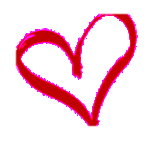 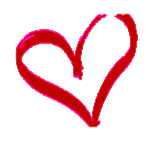 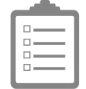 